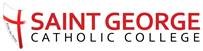 FrenchYEAR 9Home learning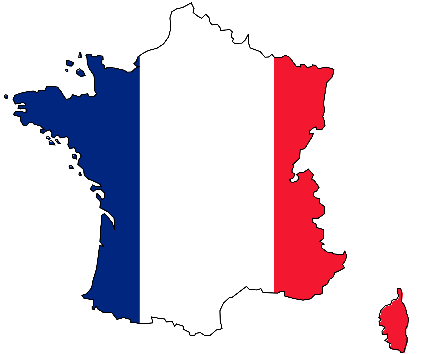 This home learning is important for you to keep up with the French course, and to avoid having gaps in your knowledge. This is a good opportunity for you to go over any areas you have been struggling on, re-cap some of the topics covered in class, and independently study some new content. We trust you to take responsibility for your learning during this time, but of course you can contact us if you have any questions or are unsure about anything. Mrs Cox - rcox@stgcc.co.uk Miss Raymont – hraymont@stgcc.co.uk The vocab list for this unit has been attached at the end of the booklet. You can use www.wordreference.com to check any other new vocabulary that you’re unsure of. 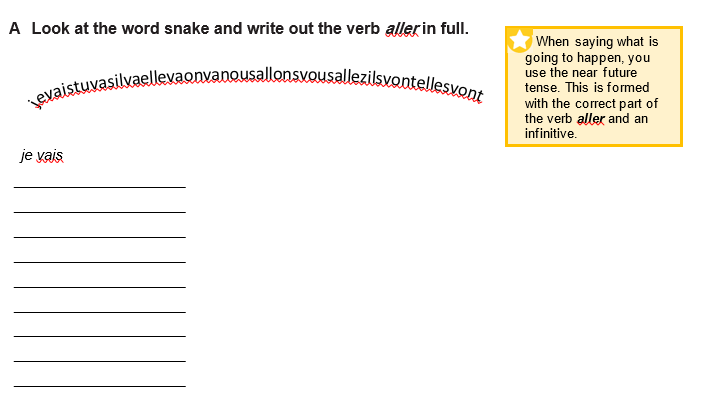 B 	Write the correct French translation next to the English using the phrases in the box.1 I’m going to play ______________________________2 to go ice skating ______________________________3 this evening ______________________________4 we’re going to go ______________________________5 my parents ______________________________	6 it’s going to be ______________________________7 to go shopping ______________________________8 my brother ______________________________C 	Look at these English sentences and their French translations. Answer the questions with a partner.This evening, I’m going to go ice skating.Ce soir, je vais faire du patin à glace.1 In which tense is je vais faire? ______________________________2 Which French verb is used to translate ‘to go’ in the phrase ‘to go ice skating’? __________________We’re going to go to the swimming pool. It’s going to be fun!On va aller à la piscine. Ça va être amusant!3 In which tense is on va aller and how do you form this tense? __________________________________________________________________________________4 The preposition à means ‘to’ (a place). Here, piscine is feminine, so ‘to the’ is à la. How does this change for masculine or plural nouns?__________________________________________________________________________________D 	Complete these translations, using the words and phrases in the box. 1 On Saturday, I am going to see a show. –	Samedi, ________ ____           _ __               ____ un spectacle.2 This weekend, we’re going to go to Nice. – _        __ week-end, __    _          __            _ ___              ___ à Nice.3 It’s going to be interesting. – Ça va ___                  __ intéressant.4 On Friday morning, my sisters are going to go skateboarding. – Vendredi ___              _____, mes ____             ___ vont _____              __ __        _ ____                   ___.5 Ahmed, are you going to go to the bowling alley? – Ahmed, tu vas aller __        _ ______                  ____?6 Anna and Sid, are you going to go to the beach? – Anna __     _ Sid, ____          __ ____             ____ ______              __ à la plage?E 	Complete the French translations of these English sentences. 1 We are going to listen to music. –	__        __ __        __ _____              ____ de la musique.2 My sister is going to go ice skating.	 – Ma ____         ___ va __      ______ _      ___ _       _______ _     __ __            ________.3 On Sunday afternoon, I’m going to go to the swimming pool. – Dimanche ____________, je vais __      _____ _      __ ___    _ __              __________.4 On Saturday morning, they are going to play video games. – _________ __         _____, ils/elles ____         __ ___           _____ à des jeux vidéo.5 Valentin, are you going to go to a match? – Valentin, _    ___ _       ___ aller à _    ___ _           _____?6 It’s going to be great. – __     __ __    __ __        _____ génial.F 	In pairs, write a list of weekend time expressions in French and English. How many can you come up with in one minute? G 	Translate the sentences into French.1 This weekend, I’m going to go to Paris.2 On Friday evening, my parents are going to see a show.3 On Saturday afternoon, we are going to go shopping.4 On Sunday morning, my brother is going to go skateboarding.5 Lucie, are you going to go to the cinema? 6 It’s going to be fun! 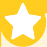 A  Read this sentence and think about what you need to look out for when translating it into French. B  Translate these sentences. Parts of the first three have been translated to help you.1 This afternoon I’m going to play video games. 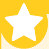 Cet après-midi __________________ à des jeux vidéo.2 It’s going to be very boring. Ça va être ___________________________________.3 Do you want to go to the cinema? Tu veux _________________________________________________.4 Tomorrow, we’re going to go to the swimming pool._____________________________________________________________________________________5 Today, the girls are going to go ice skating. _____________________________________________________________________________________Translation into French:C  Translate the text into French. 3______________________________________________________________________________________________________________________________________________________________________________________________________________________________________________________A 	Read the text about Yaëlle’s day and write the numbers of the pictures in the correct order in the boxes below.Hier, j’ai passé une bonne journée. Je suis allée en ville et j’ai acheté une robe. Ensuite, j’ai retrouvé ma copine et j’ai mangé un sandwich. C’était super!1 I bought a dress.		2 I ate a sandwich.	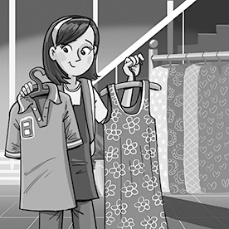 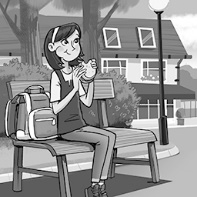 3 I went to town.		4 It was great.	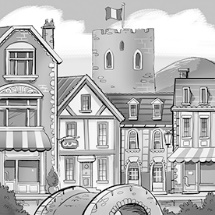 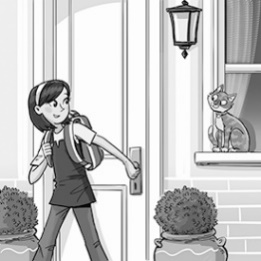 5 I met my friend.		   	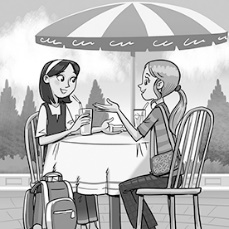 B The text in activity A features five verbs in the perfect tense. Find the French for these English verbs in the above text.1 I met up with _________________________________________2 I had / spent (time) ____________________________________3 I ate ________________________________________________4 I went _______________________________________________5 I bought _____________________________________________C 	The text in activity A includes one connective and two time phrases. Find them all and write them into the table in French and English. Can you think of three more to add to the table?D  Fill in the missing words to complete the English translation of the text.Hier, j’ai passé une bonne journée. Je suis allée en ville et j’ai acheté une robe. Ensuite, j’ai retrouvé ma copine et j’ai mangé un sandwich. C’était super!Yesterday, _      _ ___            __ a good day. _      _ __            ___ to town and _      _ __            ___a dress. __               __, I met ____ _        ____ ___ ______ and _     _ __       __ a sandwich.          __ __          __ great!E 	Read the text about Guillaume’s day then decide if sentences 1–5 are true or false. Write T or F.Hier, j’ai passé une journée horrible! D’abord, je n’ai pas retrouvé ma copine au parc. Ensuite, il a commencé à pleuvoir. J’ai décidé de rentrer à la maison. Finalement, j’ai raté le bus! 1 Guillaume had a good day. _          2 He met up with his friend at the park. _          3 It was sunny. _          4 He decided to go home. _           5 He caught the bus home. _          F 	There are five perfect tense verbs in the text from activity E. Can you find them all? What do they mean in English?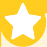 G 	Can you find four cognates or near-cognates? These are words which look similar to English words and share a similar meaning.___________________		______________________________________		___________________H 	Translate the text. ____________________________________________________________________________________________________________________________________________________________________________________________________________________________________________________________________________________________________________________________________TALKING IN THE PASTA  Put the verb in brackets in to the past:  par exemple     nager (to swim)   nagé  (swam)J’ai  (manger) ____________  du pain et de la confitureNous avons (écouter) ________________ la radioIl a (regarder) _______________ un film à la téléOn a (télécharger) __________________ un DVDMon frère a (acheter) _______________ un nouvel ordiMes parents ont (bavarder) _________________ au téléphone pendant une heurej’ai (jouer)_____________ avec  mon XboxSamedi je suis (aller) ______________ à Merry Hill avec mes copainsMa sœur est (rester – careful…remember she’s feminine !)______________ à la maisonJ’ai (parler)_______________ avec M HollandB  Now the same again, but be careful…this time the verbs are irregular & don’t follow the normal   pattern of ending in É ! (you might need to check them on your verb list !)On a (faire) _______________ de la natation à la piscineHenry a (lire)_______________ un Harry PotterJ’ai (finir)_____________ mes devoirs J’ai  (boire)_____________ du cocaMa sœur a (prendre) ________________ le train pour aller à KidderminsterJe suis (sortir)______________ à huit heuresNous avons (voir)________________ le match de foot à la téléJ’ai (écrire) _______________ un email à mon copainMon père est (sortir) _____________ avec ses copains au pubJ’ai (devoir) ________________ rester chez moiC  What’s the correct missing part of AVOIR ?J’_____ vu mes amis en villeNous _________ regardé le film à la téléElle _______ lu son livreIls _______ mangé du chocolatMoi, j’ ______ joué au golfTu _____ fait les devoirs de maths ?Mes copains et moi ________  surfé l’internet________- vous écouté la radio ?John _____ reçu un ordi pour son anniversaireMa famille _____ fêté Noël au restoMes parents _____ pris un taxi pour aller en villeTu ____ téléchargé de la musique ?_____-vous lu le dernier Harry Potter ?On ____ bavardé longtemps au téléphoneMon frère et moi_____ pris le train en ville D  Highlight or underline the correct answer each time and then translate it in to English                             eg    J’AI   JE SUIS   JE ME SUIS   regardé    I watched   -   J’AI    JE SUIS   JE ME SUIS   monté     I climbedJ’AI     JE SUIS	 JE ME SUIS	LU		______________________J’AI     JE SUIS	 JE ME SUIS	ÉCRIT		______________________J’AI     JE SUIS	 JE ME SUIS	ALLÉ		______________________J’AI     JE SUIS	 JE ME SUIS	AMUSÉ		______________________J’AI     JE SUIS	 JE ME SUIS	VU		______________________J’AI     JE SUIS	 JE ME SUIS	TÉLÉCHARGÉ	______________________J’AI     JE SUIS	 JE ME SUIS	SORTI		______________________J’AI     JE SUIS	 JE ME SUIS	MANGÉ		______________________J’AI     JE SUIS	 JE ME SUIS	RÉVEILLÉ	______________________J’AI     JE SUIS	 JE ME SUIS	FLÂNÉ		______________________J’AI     JE SUIS	 JE ME SUIS	PRIS		______________________J’AI     JE SUIS	 JE ME SUIS	PARTI		______________________J’AI     JE SUIS	 JE ME SUIS	LAVÉ		______________________J’AI     JE SUIS	 JE ME SUIS	NÉ		______________________J’AI     JE SUIS	 JE ME SUIS	RENCONTRÉ	______________________E  Some verbs are know as reflexives & also use être with an additional part : je me suis amusé(e)                             1.   Je ____   _________  reposé hier soir		2      tu ____   __________  déshabillé à la plage3    nous _______   __________ ennuyés au lycée	4      je ____   ___________   douché ce matin5     on _____   ____________ à 22 heures		6      nous _______   ___________ réveillées tardAdd an extra E, S or even ES if it is required !Elle est allé___ en ville et elle est revenu___ à onze heuresNous sommes parti___ en France et nous sommes resté___ à ParisMes sœurs sont devenu___ professeursMes copains sont sorti___ à Stourbridge  et ils sont allé___ en boîteMes frères sont arrivé___ en retard mais ma sœur est arrivé___ à temps (on time)Ma mère (she) est retourné___ hier de vacancesTranslate the text below using the hints given: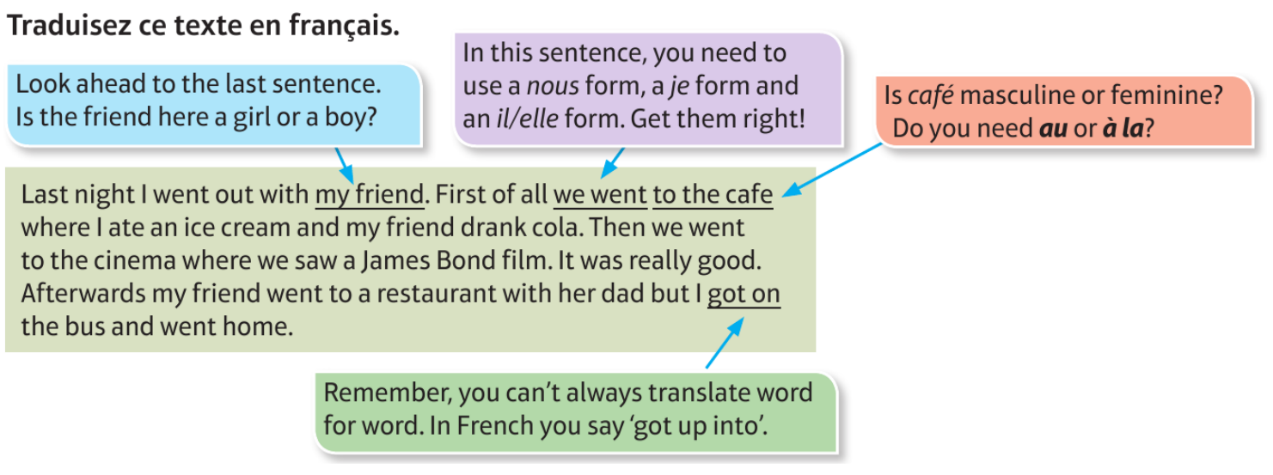 ________________________________________________________________________________________________________________________________________________________________________________________________________________________________________________________________________________________________________________________________________________________________________________________________________________________________________________________________________________________________________________________________________________________________________________________________________________________________________Task 1: Read the texts from young people talking about role models and then write the name of the person that makes each statement, eg. 1 = Alison. Task 2: Translate one of the texts into English.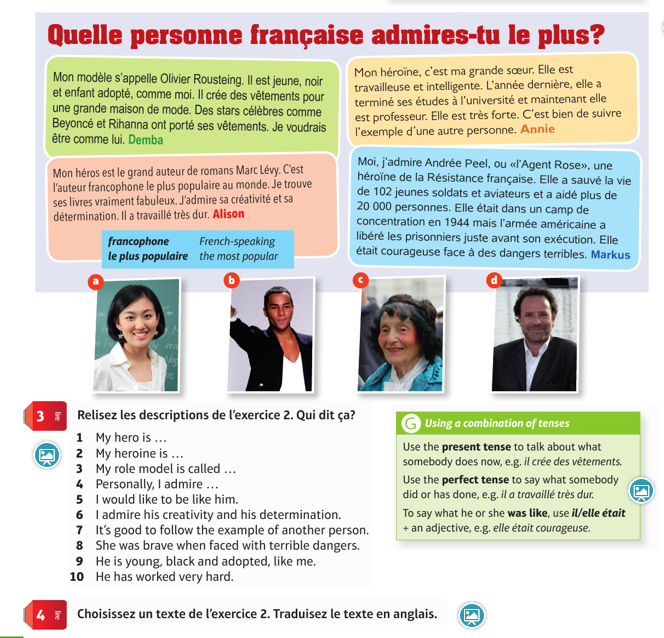 You can write your answer to the above translation exercise here:Match up the questions and answers.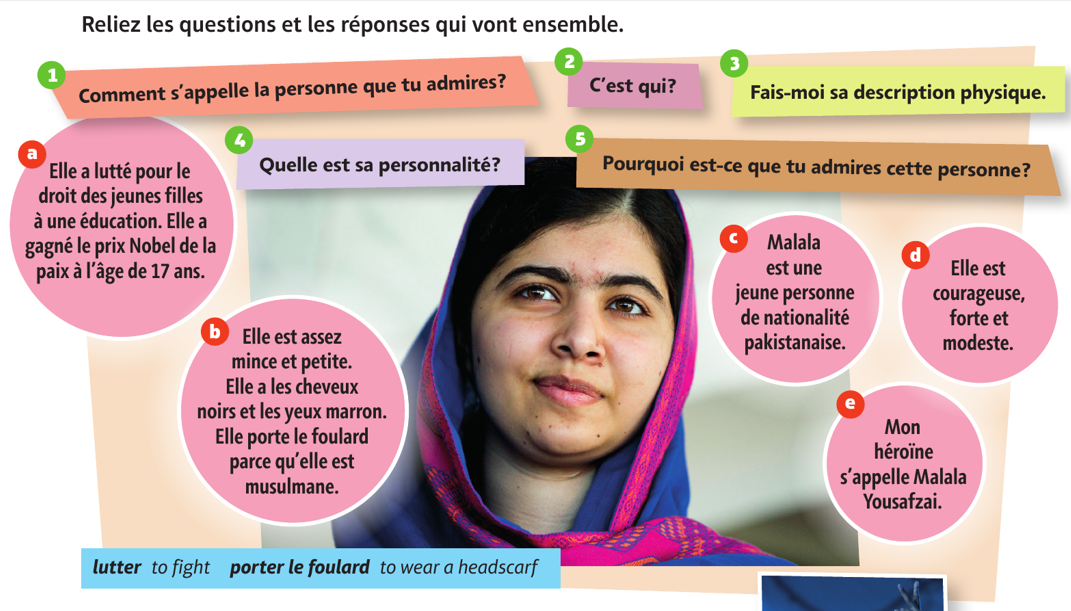 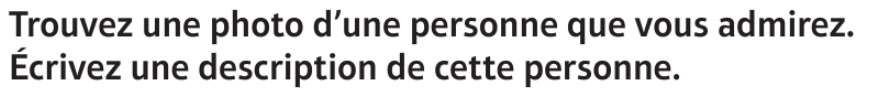 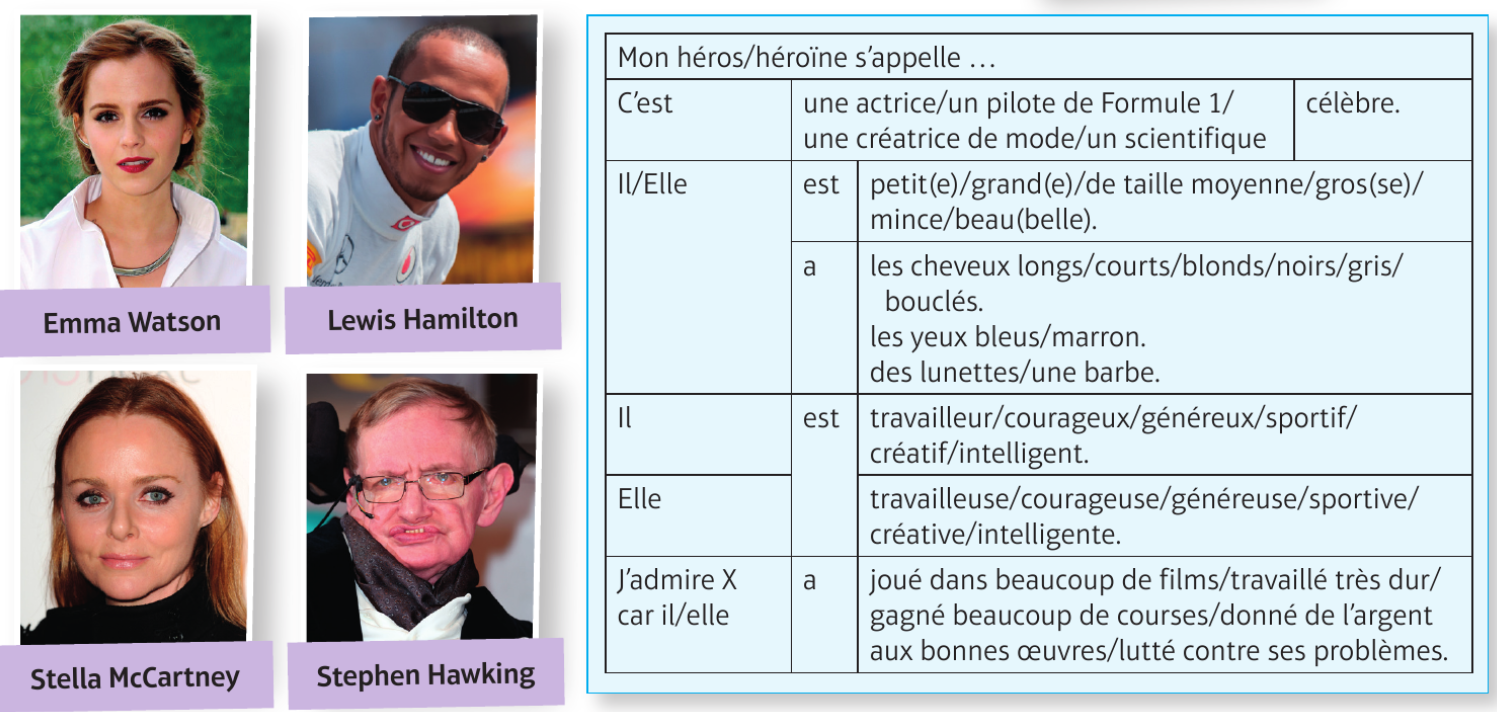 __________________________________________________________________________________________________________________________________________________________________________________________________________________________________________________________________________________________________________________________________________________________________________________________________________________________________________________________________________________________________________________________________________________________________________________________________________________________________________________________________________________________________________________________________________________________________________________________________________________________________________________________________________________________________________________________________________________________________________________________________________________________________________________________________________________________________________________________________________________________________________________________________________________________________________________________________________________________________________________________________________________________________________________________________________________________________________________________________________________________________________________________________________________________________________________________________________________________________________________________________________________________________________________________________________________________________________________________________________________________________________________________________________________________________________________________________________________________________________________________________________________________________________________________________________________________________________________________________________________________________________________________________________________________________________________________________________________________________________________________________________________________________________________________________________________________________________________________________________________________________________________________________________________________________________________________________________________________________________________________________________________________________________________________________________________________________________________________________________________________________________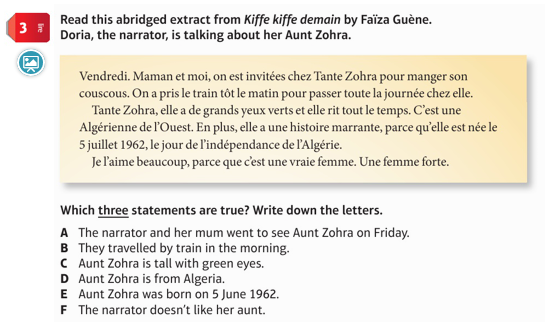 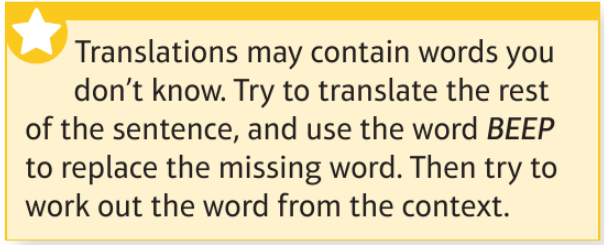 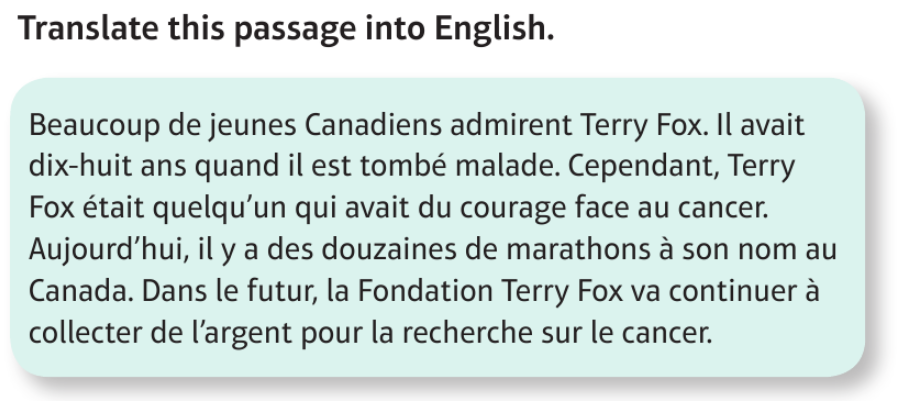 _____________________________________________________________________________________________________________________________________________________________________________________________________________________________________________________________________________________________________________________________________________________________________________________________________________________________________________________________________________________________________________________________________________________________________________________________________________________________________________________________________________________________________________________________________________________________________________________________________________________________________________________________________________________________________________________________________________________________________________________________________________________________________________________________________________________________________________________________________________________________________________________________________________________________________________________________________________________________________________________________________________________________________________________________________________________________________________________________________________________________________________________________________________________________________________________________________________________________________________________________________________________________________________________________________________________________________________________________________________________________________________________________________________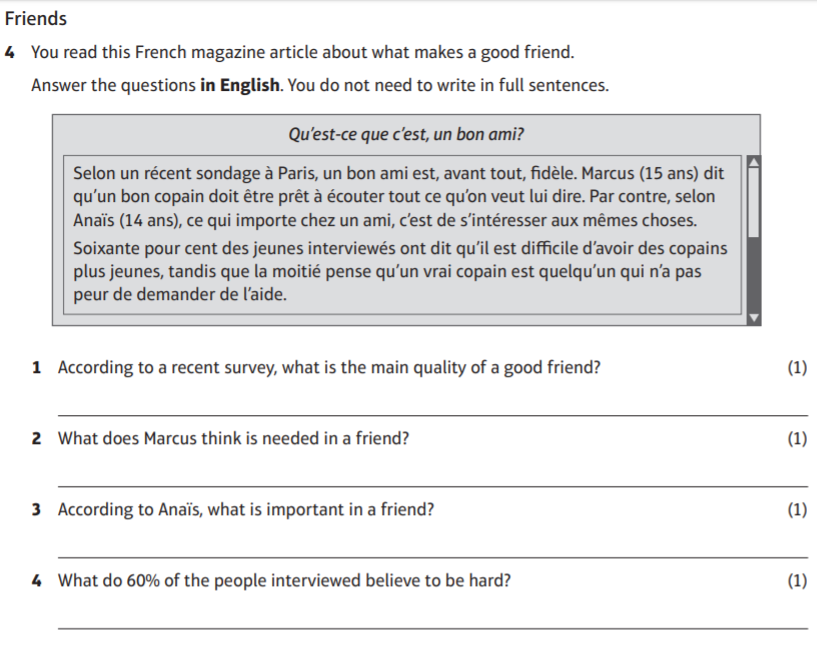 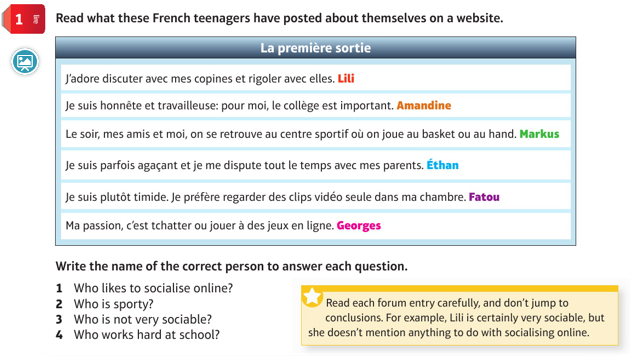 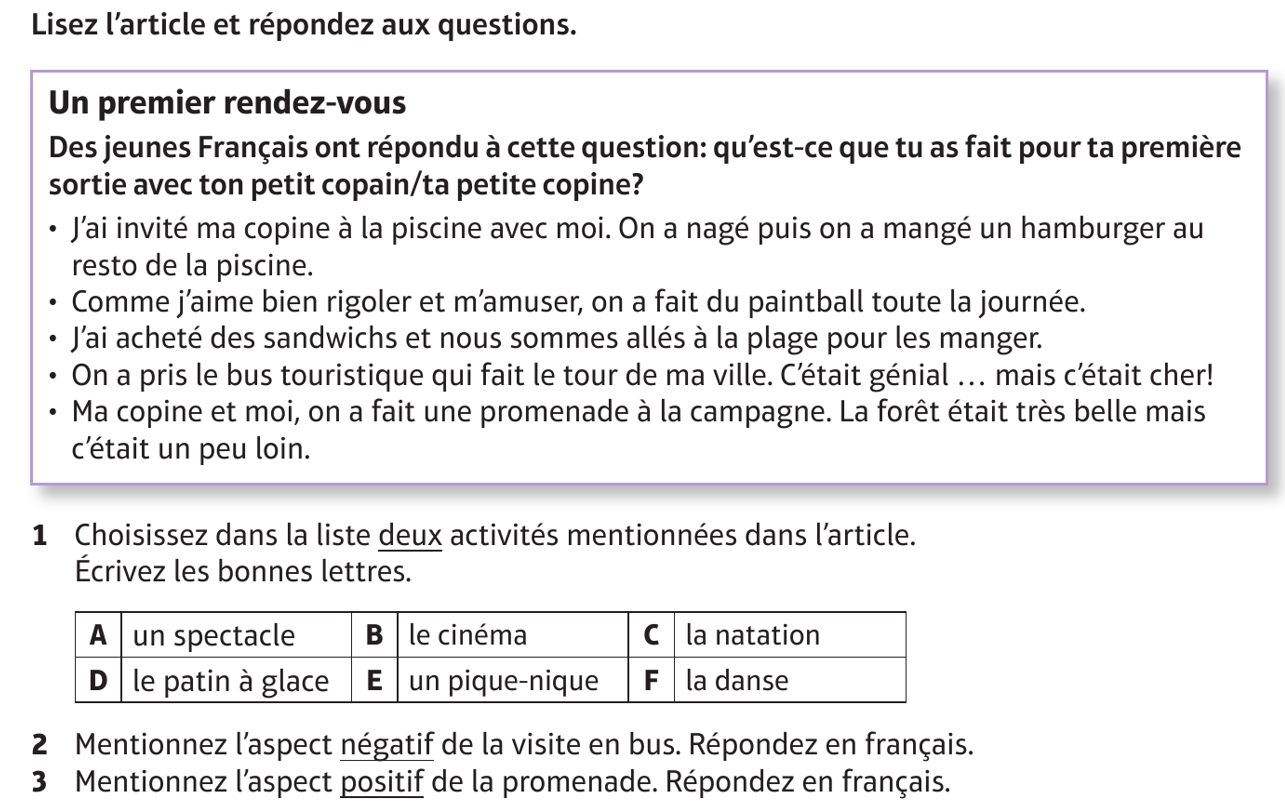 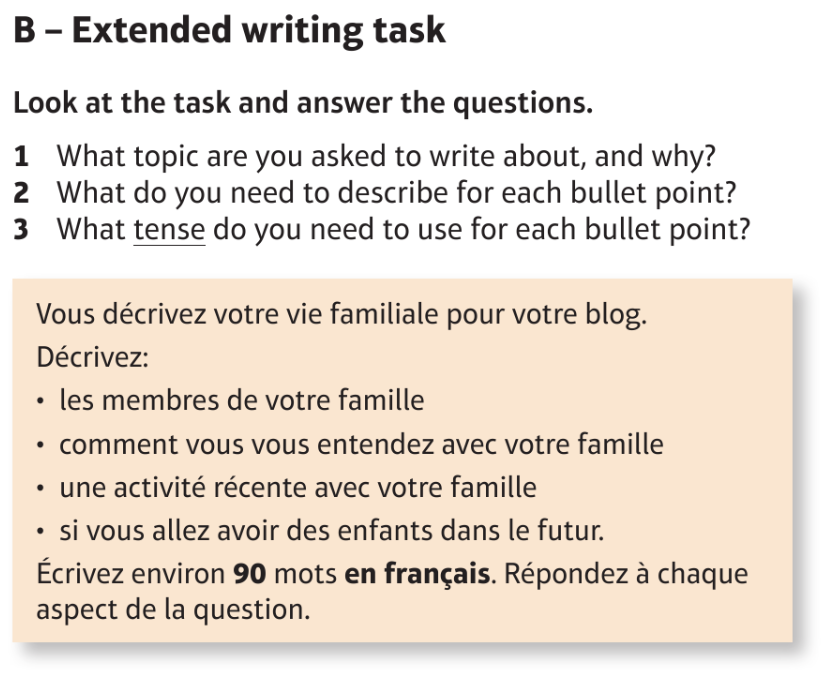 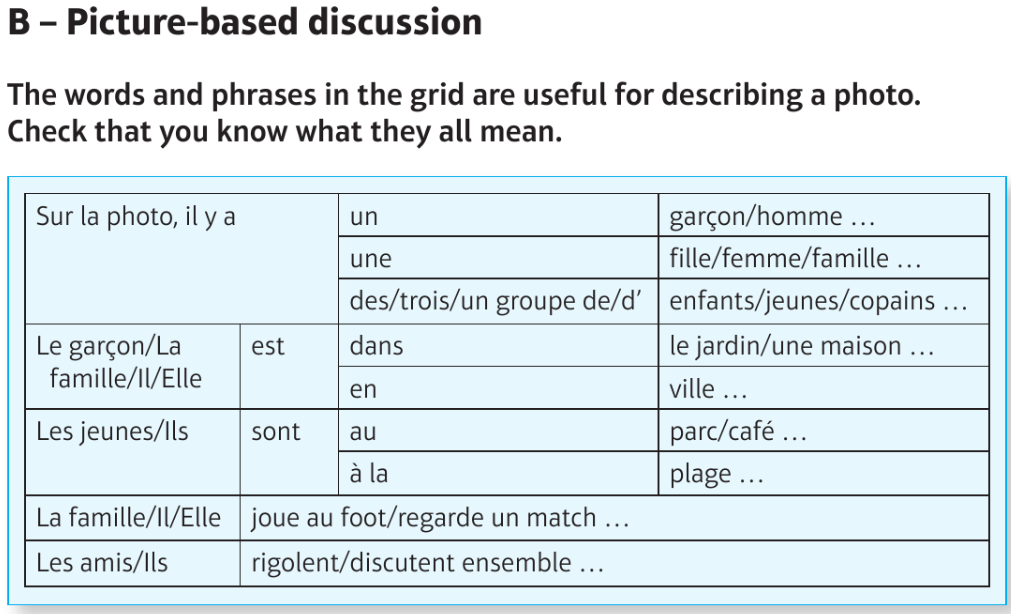 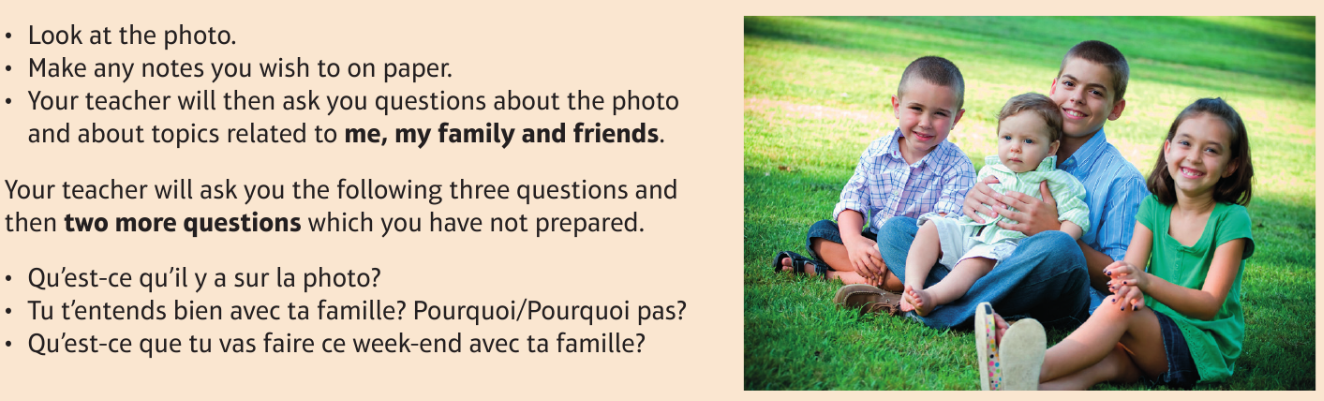 Prepare this role play by writing a sentence for each bullet point. Make sure you are using the right tense (eg. last two bullet points are future tense). You have been asked for present and future tense information, so for the what you else might you be asked for the ! bullet point?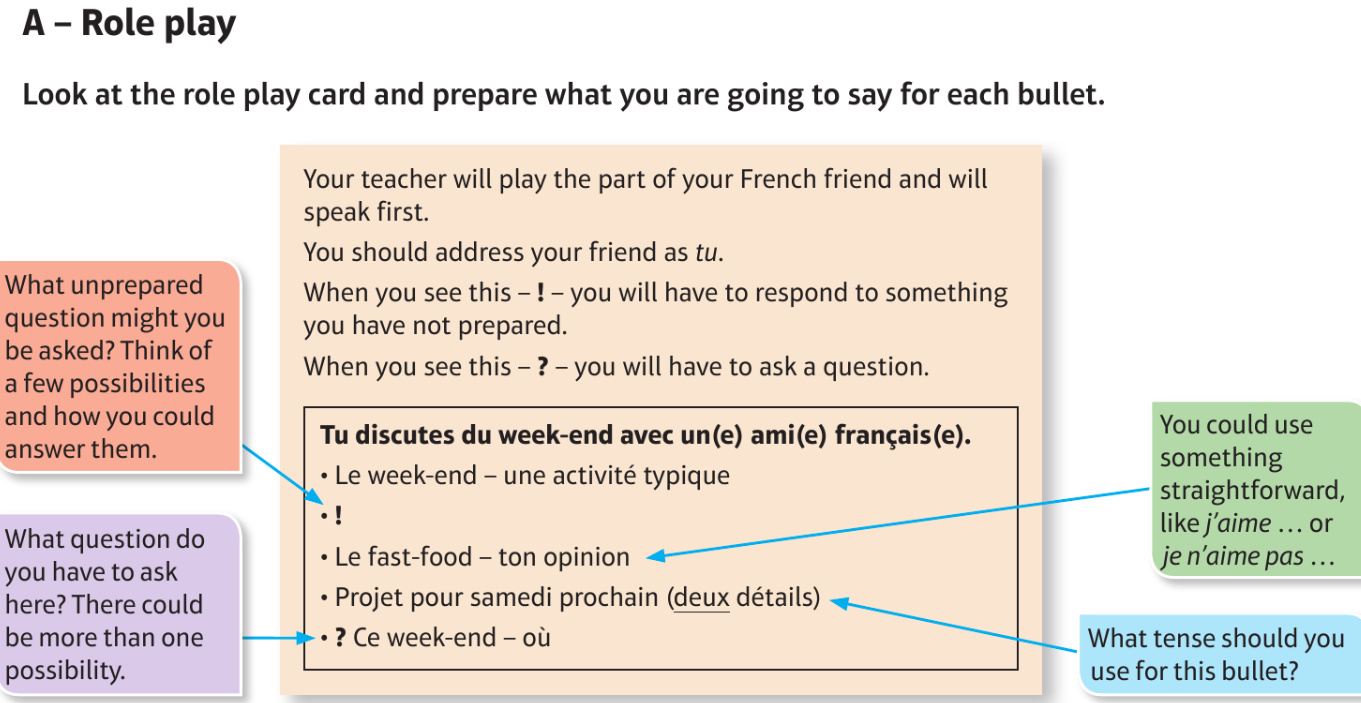 La famille 						Family membersles parents 						parentsle père 						fatherla mère 						motherle beau-père 						stepfather/father-in-lawla belle-mère 						stepmother/mother-in-lawle mari 						husbandla femme 						wifeles enfants 						childrenle fils 							sonla fille 							daughterle frère 						brotherla sœur 						sisterle demi-frère 						half-brother, stepbrotherla demi-sœur 						half-sister, stepsisterle beau-frère 						brother-in-lawla belle-sœur 						sister-in-lawles grands-parents 					grandparentsle grand-père 						grandfatherla grand-mère 						grandmotherles petits-enfants 					grandchildrenle petit-fils 						grandsonla petite-fille 						granddaughterl’oncle (m) 						unclela tante 						auntle cousin/la cousine 					cousinLes adjectifs de personnalité 			Personality adjectivesIl/Elle est … 						He/She is …	agaçant(e) 						annoying	arrogant(e) 						arrogant	amusant(e) 						amusing, funny	bavard(e) 						talkative, chatty	charmant(e) 						charming	content(e) 						happy	fort(e) 							strong	impatient(e) 						impatient	impoli(e) 						impolite	indépendant(e) 					independent	intelligent(e) 						intelligent	marrant(e) 						funny	méchant(e) 						nasty/mean	têtu(e) 							stubborn, pig-headedMa description physique 				My physical descriptionJ’ai les cheveux … 					I have … hair	courts/longs 						short/long	raides/bouclés/frisés 					straight/curly	noirs/bruns/blonds 					black/brown/blond	roux/gris/blancs 					red/grey/whiteJ’ai les yeux … 					I have … eyes	bleus/verts 						blue/green	gris/marron 						grey/brownJ’ai … 							I have …	des lunettes 						glasses	des boutons 						spots	une moustache/une barbe 				a moustache/a beardJe suis … 						I am …	petit(e)/grand(e) 					short/tall	de taille moyenne 					of average heightmince/gros(se) 					thin/fatEn ville 	 					In townla boîte de nuit 					night cluble bowling 						bowling alleyle café 							cafele centre commercial 					shopping centrele cinéma 						cinemales magasins 						shopsla patinoire 						ice rinkla piscine 						swimming poolla plage 						beachle théâtre 						theatredans 							inderrière 						behinddevant 						in front ofentre 							betweenQuand? 						When?aujourd’hui 						todaydemain 						tomorrowce/demain matin 					this/tomorrow morningcet/demain après-midi 				this/tomorrow afternoonce/demain soir 					this/tomorrow eveninglundi matin 						on Monday morningsamedi soir 						on Saturday nightLes amis 						Friendsl’ami (m)/le copain 					(male) friendl’amie (f)/la copine 					(female) friendle petit ami/le petit copain 				boyfriendla petite amie/la petite copine 			girlfriendJe retrouve mes amis au parc. 			I meet up with my friends in								the park.Je traîne en ville avec mes copines. 			I hang out in town with my								(female) friends.Je tchatte en ligne avec ma 				I chat online with my best	meilleure copine. 					(female) friend.Avec mon petit ami, j’écoute de 			I listen to music with my boyfriend.	la musique.Je passe chez ma petite copine. 			I go to my girlfriend’s house.On rigole bien ensemble. 				We have a good laugh together.On regarde un film ou des 				We watch a film or music videos.	clips vidéo.On joue au foot ou au 				We play football or basketball	basket ensemble. 					together.On discute de tout. 					We talk about everything.On mange ensemble au fast-food. 			We eat together at a fast-food 								restaurant.L’amitié 						FriendshipJe pense que … 					I think that …Pour moi, … 						For me …À mon avis, … 					In my opinion …Un(e) bon(ne) ami(e) est … 				A good friend is …	compréhensif/-ive 					understanding	cool 							cool	drôle 							funny	fidèle 							loyal	généreux/-euse 					generous	gentil(le) 						kind	honnête 						honest	modeste 						modest	optimiste 						optimistic	patient(e) 						patient	sensible 						sensitive	sympa 							niceUn(e) bon(ne) ami(e) … 				A good friend …	écoute mes problèmes/ 				listens to my problems/secrets		mes secrets	discute de tout avec moi 				talks about everything with me	aide tout le monde 					helps everyone	accepte mes imperfections 				accepts my faults	respecte mes opinions 				respects my opinions	a les mêmes centres d’intérêt 			has the same interests as me		que moia le sens de l’humour 					has a sense of humourLes rapports en famille 	 			Family relationshipsJe m’entends bien avec … 				I get on well with …Je me dispute avec … 				I argue with …Je me chamaille avec … 				I bicker with …Je m’amuse avec … 					I have fun with …Je m’occupe de … 					I look after …le frère aîné/cadet 					older/younger brotherla sœur aînée/cadette 				older/younger sisterIl/Elle est/a l’air/semble … 				He/She is/looks/seems …	dynamique 						lively	égoïste 						selfish	jaloux/-ouse 						jealous	sévère 						strict	timide 							shy	travailleur/-euse 					hard-workingOn va sortir 						Going outJe vais … 						I am going …	aller à un match/au bowling 				to go to a match/the bowling									alley	aller au cinéma/à la piscine 				to go to the cinema/the									swimming pool	voir un spectacle 					to see a show	faire du patin à glace/du skate 			to go ice skating/skateboarding	faire les magasins 					to go shopping	jouer à des jeux vidéo 				to play video gamesTu veux venir? 					Do you want to come?Les questions 					QuestionsQuand? 						When?Avec qui? 						With who(m)?On y va comment? 					How are we getting there?On se retrouve où? 					Where shall we meet?On se retrouve à quelle heure? 			At what time shall we meet?Une sortie		 	 			An outingJ’ai contacté un copain/une copine. 			I contacted a friend.J’ai quitté la maison. 					I left the house.J’ai raté le bus. 					I missed the bus.Je suis allé(e) en ville. 				I went into town.J’ai écouté de la musique. 				I listened to music.J’ai retrouvé mon copain/ma copine. 			I met up with my friend.J’ai discuté avec mon copain/ 			I talked to my friend.	ma copine.J’ai mangé un sandwich. 				I ate a sandwich.J’ai acheté des vêtements. 				I bought some clothes.C’était super. 						It was great.J’ai passé une très bonne journée. 			I had a very good day.La personne que j’admire 			 	The person I admireComment s’appelle la personne 			What is the name of the person	que tu admires? 					you admire?Mon héros s’appelle … 				My hero is called …Mon héroïne s’appelle … 				My heroine is called …Mon modèle s’appelle … 				My role model is called …C’est qui? 						Who is he/she?C’est un pilote de Formule 1. 				He is a Formula 1 driver.C’est un scientifique. 					He is a scientist.C’est une actrice. 					She is an actress.C’est une créatrice de mode. 				She is a fashion designer.Fais-moi sa description physique. 			Describe for me what he/she								looks like.Il/Elle est petit(e)/gros(se), etc. 			He/She is … small/fat, etc.Il/Elle a les cheveux bruns, etc. 			He/She has brown hair, etc.Quelle est sa personnalité? 				What is his/her personality?Il/Elle est … 						He/She is …	travailleur/-euse/créatif/-ive, etc. 			hard-working/creative, etc.Pourquoi est-ce que tu admires 			Why do you admire this person?	cette personne?J’admire (Stromae/Malala, etc.) 			I admire (Stromae/Malala, etc.)	car il/elle … 						because he/she …	a travaillé très dur 					worked/has worked very hard	a joué dans beaucoup de films 			acted/has acted in lots of films	a gagné beaucoup de courses 			won/has won lots of races	a donné de l’argent aux 				gave/has given money to		bonnes œuvres 					good causes	a lutté contre ses problèmes 				fought/has fought his/									her problemsJ’aimerais être comme lui/elle. 			I would like to be like him/her.Les mots essentiels 					High-frequency wordstrès 							veryassez 							quitemais 							butou 							oroù 							wherehier 							yesterdayd’abord 							first of allpuis 							thenensuite 							nextaprès 							afterwardsplus tard 						laterle soir							in the eveningweekend time expressionsweekend time expressionsFrench	Englishsamedi matinSaturday morningtime phrases and connectivestime phrases and connectivesFrenchEnglishhieryesterdayperfect tense verbsperfect tense verbsFrenchEnglishj’ai passéI spent